Minor Avenue Children’s House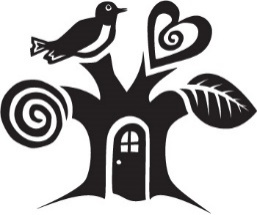 214 Minor Avenue North,   Waitlist ApplicationOffice use onlyNon-refundable waitlist fee of $75			Check #			Date Received				Child’s Name 	                Date of Birth 	Child’s Gender:   Female:              Male:					Preferred Start Date  	Parent Name     		Hm Phone  Home Address  		Cell Phone     		Email	         city                             state                                      	zipParent 2 Name                  Hm Phone  Home Address  		Cell Phone     		Email	         city                             state                                      	zipIf you will be receiving a subsidy for childcare costs, please specify (DSHS, City of Seattle, other)  Please mark the appropriate age group:Infant (3 months – 18 months):       Toddler (18 months – 3 years):     Preschool (2.5 years – 5 years):    Please return this form to:Minor Avenue Children’s House214 Minor Avenue North, Seattle WA 98109along with your non-refundable $75 application fee (per family).Make check payable to MACHOr You can email your completed form to MACH@haggardchildcare.com and send payment via Paypal on the website.Minor Avenue Children’s House does not discriminate in its admissions or hiring policies on the basis of race, sex, color, national origin, physical differences, marital status or sexual orientation.